An dieOrtsgemeinde Rußbach am Paß GschüttBAUBEGINNSANZEIGE                        (vereinfachtes Verfahren gem. § 10 BauPolG)Bauwerber (Vor- und Zuname)Bezeichnung der juristischen PersonAnschrift, Tel. Nr.Beschreibung der baulichen MaßnahmeAusführungsort der baulichen Maßnahme(Grundstücksnummer, EZ, Grundbuch der Katastralgemeinde, Adresse)BaubeginnBauliche Maßnahme bewilligt mit Bescheid vom (Datum, Zahl)Bezeichnung des Bauführers gem. § 11Abs. 2 iVm § 12 Abs. 4 BauPolG (Name,Anschrift, Tel. Nr.)Dem Bauführer obliegt die Verpflichtung, für die Einhaltung der Bewilligung einschließlich der Pläne und der technischen Beschreibung bzw. der zur Kenntnis genommenen Bauanzeige und der maßgeblichen Bauvorschriften zu sorgen
(§ 11 Abs. 4 BauPolG).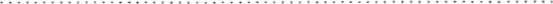 Ort, Datum, Unterschrift des BauführersDer Beginn der Ausführung der baulichen Maßnahme wird angezeigt.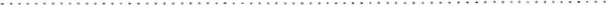 Ort, Datum, Unterschrift des Bauherrn